                   Colegio  Américo Vespucio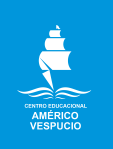                  Sextos Básicos / Ciencias Naturales                  MCA / 2020CIENCIAS NATURALES N° 3                                    QUINTO BÁSICOActividad. REALIZA LAS SIGUIENTES ACTIVIDADES. TE PUEDES APOYAR CON LAS IMÁGENES PARA ESTUDIAR. SI NO PUEDES IMPRIMIR, TRABAJA EN TU CUADERNO DE CIENCIAS. (Utiliza tu libro de ciencias)EL SISTEMA DIGESTIVO HUMANOObserve el siguiente dibujo y rotule las partes del sistema digestivo que se indican y respondan las preguntas indicadas.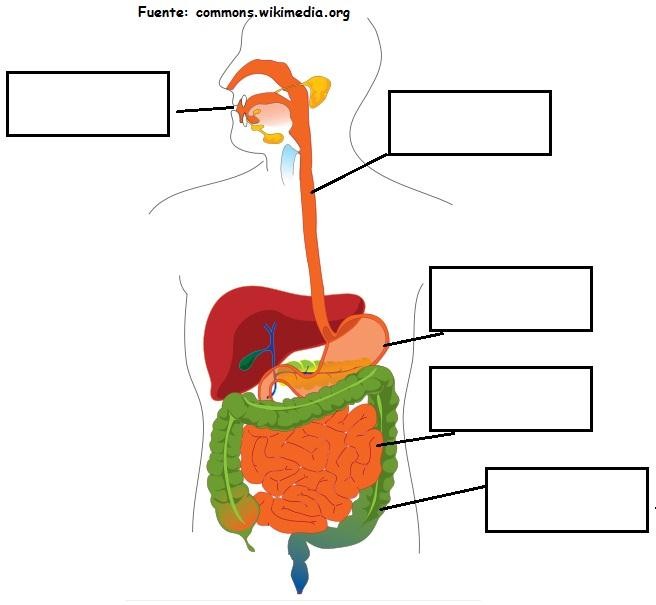 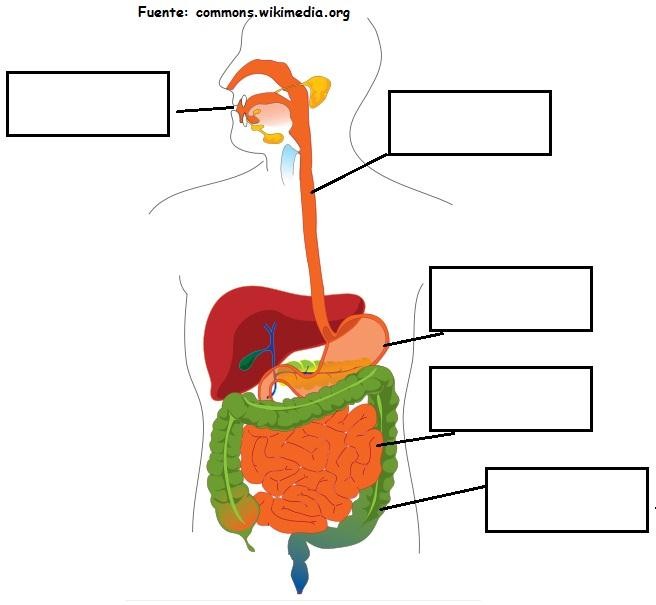 Complete los cuadros con el trayecto que hace la comida una vez que es consumida.BOCA  ANO¡QUÉ ESTÉS MUY BIEN!      ¡CUÍDATE!   ¡TODOS SOMOS IMPORTANTES!    NombreCursoFecha5° _________/____/ 2020Reconocer y explicar que los seres vivos están formados por una o más células y que estas se organizan en tejidos, órganos y sistemas. (OA 1)